Иринин Александp Иванович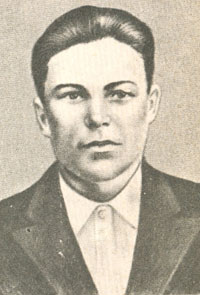 02.02.1925, станица Маpкинская Цимлянского pайона Сальского округа Северо-Кавказского края (в настоящее время – Ростовской области) - 06.05.1944, Румыния, наводчик станкового пулемёта 47-го гвардейского кавалерийского полка (12-я гвардейская кавалерийская дивизия, 5-й гвардейскийкавалерийский Донской Будапештский Краснознаменный казачий корпус), Геpой Советского СоюзаНакануне войны окончил школу. В 1941 году вместе с родителями эвакуировался в Сибирь. Там он работал в шахте. В марте 1943 года призван в армию и направлен в учебную часть. Участник войны с января 1944 года.31 января 1944 года в бою за село Надточаевку на территории Черниговской области сержант Иринин со своим расчетом внезапным броском на пулеметной тачанке врезался в боевые порядки немцев и огнем в упор из станкового пулемета уничтожил несколько десятков немецких солдат и офицеров.6 и 7 февраля под селом Валява расчет был выведен из строя. Иринин остался один и, отбивая атаки противника, вел огонь до последнего патрона. В шести атаках уничтожил более 100 немецких солдат и офицеров, при этом был ранен. Раненный, израсходовав все патроны, не оставил поля боя, а гранатами отбивал наседавшего врага. Рискуя жизнью, Иринин хватал еще неразорвавшиеся немецкие гранаты и бросал их обратно в немцев. Взрывами этих гранат уничтожил более 10 немцев, а всего гранатами уничтожил до 40 немецких солдат и офицеров.13 февраля при наступлении на село Новая Буда был ранен. Истекая кровью, продолжал вести ураганный пулеметный огонь и только после третьего тяжелого ранения, уже в бессознательном состоянии, был вынесен с поля боя.Указом Президиума Верховного Совета СССР наводчику станкового пулемета 2-го эскадрона 47-го гвардейского кавалерийского полка (12-я гвардейская кавалерийская дивизия, 5-й гвардейский кавалерийский корпус, 2-й Украинский фронт) гвардии сержанту Александру Ивановичу Иринину 13 сентября 1944 года присвоено звание Героя Советского Союза с вручением ордена Ленина и медали «Золотая Звезда».Не долечившись в госпитале, самовольно ушел на фронт, в свой полк.6 мая 1944 года в боях за высоту 610 на территории Румынии гвардии сержант А. И. Иринин был снова тяжело ранен. Истекая кровью, он вел огонь по фашистам из своего пулемета до тех пор, пока не потерял сознание. На этот раз рана оказалась смертельной.Именем Александра Иринина в станице Маркинской и городе Цимлянске названы улицы.